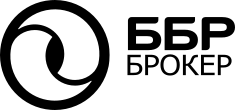 								Вступают в силу с «20» января 2023 г.Тарифы ООО «ББР БРОКЕР»Санкт-Петербург,20221. Общие положения1.1 Информация о расходах, возмещаемых Клиентом в связи с исполнением поручений, раскрывается на сайте Брокера в сети «Интернет» https://bbrbroker.ru. Изменения в тарифы публикуются на сайте Брокера не позднее 10 рабочих дней до даты вступления изменений в силу.1.2. Тарифы являются внутренним документом Брокера, определяющим величину платы (объём вознаграждения), взимаемой Брокером с Клиента при совершении Брокером операций в рамках осуществления Брокером профессиональной деятельности на рынке ценных бумаг.Брокер вправе отдельным соглашением с Клиентом определить величину платы (объём вознаграждения), отличную от предусмотренной Тарифами.1.3. Клиент вправе выбрать для одного Договора только один тарифный план из действующей на момент оформления линейки тарифов. При наличии у Клиента нескольких брокерских Договоров тарифные планы, применяемые к каждому конкретному Договору, могут различаться.1.4. При расчёте вознаграждения Брокера применяются следующие правила:если размер вознаграждения составляет менее 0,01 руб. (0,01 иностранной денежной единицы) данное вознаграждение взимается в размере, равном 0,01 руб. (0,01 иностранной денежной единицы),если вознаграждение рассчитывается по формуле, то округление производится до 2 знака после запятой,округление проводится по правилам математического округления,вознаграждение НДС не облагается в соответствии со Ст.149 НК РФ.1.5. Вознаграждение берётся за каждую сделку, если иное не указано в Тарифах.1.6. Используемые в Тарифах термины и определения понимаются в значениях, определённых Регламентом оказания ООО «ББР БРОКЕР» брокерских услуг (далее – Регламент), а при отсутствии таких определений – в значениях, определённых законодательством Российской Федерации.1.7. Клиент может изменить тарифный план путем направления Брокеру Заявления об изменении условий обслуживания (Приложение №1.4 или 1.5 к Регламенту). Изменение тарифного плана вступает в действие со следующего рабочего дня.1.8. Комиссия по сделкам РЕПО взимается от объема первой части РЕПО. Ставка РЕПО рассчитывается за каждый календарный день, включая выходные и праздничные дни, из расчета 365 дней в году.1.9. Сделки с расчётами в иностранной валюте включаются в «Размер дневного оборота» в российских рублях, по курсу Центрального Банка Российской Федерации (далее - Банка России), установленному на дату совершения такой сделки. Комиссионное вознаграждение Брокера по сделкам с расчетами в иностранной валюте удерживается со Счета клиента в российских рублях, по курсу Банка России, установленному на дату совершения такой сделки.1.10. Помимо вознаграждения Брокера Клиент также оплачивает сборы и комиссии инфраструктурных организаций финансового рынка и депозитария, возникающие при совершении Клиентом операций.1.11. При операциях с облигациями торговый оборот и вознаграждение Брокера рассчитаются без учета накопленного купонного дохода.1.12. При проведении операций с ценными бумагами, эмитентом которых выступает ББР Банк (АО), вознаграждение с клиентов, не являющихся эмитентом таких ценных бумаг, не взимается.2. Тарифы для физических лиц.2.1. Тарифный план «Успешный инвестор».2.2. Тарифный план «Профессиональный трейдер».3. Тариф для юридических лиц – «Базовый».4. Дополнительные комиссии по Брокерскому обслуживанию.4.1. Фондовый рынок ПАО Московская биржа4.2. Услуги по предоставлению клиентам программных и (или) технических средств для удаленного доступа к услугам по договору брокерского обслуживания4.3. Дополнительные комиссии4.4. Услуги по ведению Специального брокерского счётаПримечание:* Вывод иностранной валюты осуществляется только на валютные счета Клиентов в ББР Банк (АО). Если фактические затраты Брокера на исполнение поручения на зачисление или списание иностранной валюты превышают заплаченную клиентом комиссию, Брокер имеет право потребовать от Клиента оплатить комиссии в недостающем до фактического покрытия затрат объеме.Тарифы ПАО Московская Биржа раскрываются на сайте:тарифы на рынке акций https://www.moex.com/s1197;тарифы на рынке облигаций https://www.moex.com/s1198;тарифы на валютном рынке https://fs.moex.com/files/8846.Тарифы депозитария ББР Банк (акционерное общество) раскрываются на сайте: https://bbr.ru/upload/iblock/6ab/Usloviya-po-depozitarnoy-deyatelnosti-deystvuyushchie-s-30.06.2022.pdf?r=d42sdq, Приложение №9 к Условиям осуществления депозитарной деятельности (Клиентскому регламенту) ББР Банк (акционерное общество).УТВЕРЖДАЮГенеральный директор ООО «ББР БРОКЕР»___________________ Бичурин О.М.«30» декабря 2022 г.Наименование вознагражденияТариф/Порядок расчетаОсобые условияФондовый рынок ПАО Московская Биржа Фондовый рынок ПАО Московская Биржа Фондовый рынок ПАО Московская Биржа Комиссия по сделкам с ценными бумагами (за исключением сделок с еврооблигациями, РЕПО, РПС)0,07% от суммы сделки, но не менее 0,04 ₽ за сделкуКомиссия по сделкам с еврооблигациями (за исключением сделок РЕПО, РПС)0,15% от суммы сделки, но не менее 1 ₽ за сделкуВалютный рынок ПАО Московская БиржаВалютный рынок ПАО Московская БиржаВалютный рынок ПАО Московская БиржаКомиссия по сделкам с иностранными валютами0,3% от суммы сделки, но не менее 1 ₽ за сделкуКроме сделок с долларом США и ЕвроКомиссия по сделкам с долларом США и Евро2% от суммы сделки, но не менее 1 ₽ за сделкуВнебиржевой рынокВнебиржевой рынокВнебиржевой рынокКомиссия от суммы гражданско-правовых сделок с ценными бумагами (кроме сделок с инвестиционными паями паевых инвестиционных фондов)0,5% от суммы сделки, но не менее 3500,00 ₽0,05% от суммы сделки, если эмитентом выступает ББР Банк (АО)Комиссия от суммы гражданско-правовых сделок с ценными бумагами, являющимися инвестиционными паями паевых инвестиционных фондов1% от суммы сделки, но не менее 5000 ₽Наименование вознагражденияТариф/Порядок расчетаТариф/Порядок расчетаОсобые условияФондовый рынок ПАО Московская БиржаФондовый рынок ПАО Московская БиржаФондовый рынок ПАО Московская БиржаФондовый рынок ПАО Московская БиржаКомиссия по сделкам с ценными бумагами (за исключением сделок с еврооблигациями, РЕПО, РПС)Торговый оборот за деньСтавка от оборота, % Но не менее 0,03 ₽ за сделкуКомиссия по сделкам с ценными бумагами (за исключением сделок с еврооблигациями, РЕПО, РПС)до 500 000,00 ₽0,1 Но не менее 0,03 ₽ за сделкуКомиссия по сделкам с ценными бумагами (за исключением сделок с еврооблигациями, РЕПО, РПС)от 500 000,01 до 1 000 000 ₽0,07 Но не менее 0,03 ₽ за сделкуКомиссия по сделкам с ценными бумагами (за исключением сделок с еврооблигациями, РЕПО, РПС)от 1 000 000,01 до 5 000 000 ₽0,04 Но не менее 0,03 ₽ за сделкуКомиссия по сделкам с ценными бумагами (за исключением сделок с еврооблигациями, РЕПО, РПС)от 5 000 000,01 до 10 000 000 ₽0,02 Но не менее 0,03 ₽ за сделкуКомиссия по сделкам с ценными бумагами (за исключением сделок с еврооблигациями, РЕПО, РПС)от 10 000 000,01 ₽0,01 Но не менее 0,03 ₽ за сделкуКомиссия по сделкам с еврооблигациями (за исключением сделок РЕПО, РПС)0,15% от суммы сделки, но не менее 1 ₽ за сделку0,15% от суммы сделки, но не менее 1 ₽ за сделкуВалютный рынок ПАО Московская БиржаВалютный рынок ПАО Московская БиржаВалютный рынок ПАО Московская БиржаВалютный рынок ПАО Московская БиржаКомиссия по сделкам с иностранными валютами0,3% от суммы сделки, но не менее 1 ₽ за сделку0,3% от суммы сделки, но не менее 1 ₽ за сделкуКроме сделок с долларом США и ЕвроКомиссия по сделкам с долларом США и Евро2% от суммы сделки, но не менее 1 ₽ за сделку2% от суммы сделки, но не менее 1 ₽ за сделкуВнебиржевой рынокВнебиржевой рынокВнебиржевой рынокВнебиржевой рынокКомиссия от суммы гражданско-правовых сделок с ценными бумагами (кроме сделок с инвестиционными паями паевых инвестиционных фондов)0,5% от суммы сделки, но не менее 3500,00 ₽0,5% от суммы сделки, но не менее 3500,00 ₽0,05% от суммы сделки, если эмитентом выступает ББР Банк (АО)Комиссия от суммы гражданско-правовых сделок с ценными бумагами, являющимися инвестиционными паями паевых инвестиционных фондов1% от суммы сделки, но не менее 5000 ₽1% от суммы сделки, но не менее 5000 ₽Наименование вознагражденияТариф/Порядок расчетаОсобые условияФондовый рынок ПАО Московская Биржа Фондовый рынок ПАО Московская Биржа Фондовый рынок ПАО Московская Биржа Комиссия по сделкам с ценными бумагами (за исключением сделок с еврооблигациями, РЕПО, РПС)0,05% от суммы сделки, но не менее 0,05 ₽ за сделкуКомиссия по сделкам с еврооблигациями (за исключением сделок РЕПО, РПС)0,15% от суммы сделки, но не менее 1 ₽ за сделкуВалютный рынок ПАО Московская БиржаВалютный рынок ПАО Московская БиржаВалютный рынок ПАО Московская БиржаКомиссия по сделкам с иностранными валютами0,3 % от суммы сделки, но не менее 1 ₽ за сделкуВнебиржевой рынокВнебиржевой рынокВнебиржевой рынокКомиссия от суммы гражданско-правовых сделок с ценными бумагами (кроме сделок с инвестиционными паями паевых инвестиционных фондов)0,5% от суммы сделки, но не менее 3500,00 ₽0,05% от суммы сделки, если эмитентом выступает ББР Банк (АО)Комиссия от суммы гражданско-правовых сделок с ценными бумагами, являющимися инвестиционными паями паевых инвестиционных фондов1% от суммы сделки, но не менее 7500 ₽Наименование вознагражденияТариф/Порядок расчетаОсобые условияКомиссия за обработку заявления на
предъявление ценных бумаг к оферте (на
оферту)750 ₽ за одно ЗаявлениеКлиент возмещает все расходы, связанные с исполнением заявления. Вознаграждение Брокера за заключение сделки по поданному заявлению на участие в оферте взымается в соответствии с тарифным планом. Вознаграждение не взимается в случае подачи заявления на участие в оферте ценных бумаг, эмитентом которых выступает ББР Банк (АО)Комиссия за обработку заявления на
участие в размещении ценных бумаг, поданного посредством предоставления в бумажной форме2000 ₽ за одно ЗаявлениеКлиент возмещает все расходы, связанные с исполнением заявления.
Вознаграждение Брокера за заключение сделки по поданному заявлению на участие в размещении взымается в соответствии с тарифным планом. Вознаграждение не взимается в случае подачи заявления на участие в размещении ценных бумаг, эмитентом которых выступает ББР Банк (АО)Дополнительная комиссия за каждую заключенную сделку в режиме неполных лотов0,3% от суммы сделкиНо не менее 1 ₽ за сделкуКомиссия за сделку в режиме РПС0,19% от суммы сделкиНо не менее 1 ₽ за сделкуКомиссия за сделку РЕПО0,6 % годовых Взимается от суммы сделки по первой части сделки РЕПО  с учетом количества календарных дней (срок сделки РЕПО)Комиссия за Специальную сделку РЕПО3 % годовыхВзимается от суммы сделки по первой части Специальной сделки РЕПО с учетом количества календарных дней (срок Специальной сделки РЕПО)Наименование вознагражденияТариф/Порядок расчетаОсобые условияПредоставление ИТС QUIK для Удаленного рабочего места ПользователяЛицензия для первой рабочей станции - бесплатно; за каждую последующую лицензию рабочей станции абонентская плата 250 ₽ в месяцНаименование вознагражденияТариф/Порядок расчетаТариф/Порядок расчетаОсобые условияКомиссия за зачисление рублей РФ на реквизиты БрокераБесплатно, независимо от суммы зачисленияБесплатно, независимо от суммы зачисленияКомиссия за вывод рублей РФ со счетов, открытых в Брокере на банковский счет Клиента в банке РФБесплатно, независимо от суммы выводаБесплатно, независимо от суммы выводаКомиссия за зачисление иностранной валюты на реквизиты БрокераБесплатно, независимо от суммы зачисленияБесплатно, независимо от суммы зачисленияКомиссия за вывод иностранной валюты со счетов, открытых в Брокере, на банковский счет Клиента в ББР Банк (АО)*Для физических лицДля юридических лицКомиссия удерживается в рублях РФКомиссия за вывод иностранной валюты со счетов, открытых в Брокере, на банковский счет Клиента в ББР Банк (АО)*1% от суммы вывода0,4% от суммы выводаКомиссия удерживается в рублях РФКомиссия за снятие ценных бумаг с хранения при назначении Брокера Оператором счета депо/раздела счета депо в депозитарии НКО АО НРД5 000 ₽ за каждое поручение5 000 ₽ за каждое поручениеТолько для юридических лицКомиссия за прием ценных бумаг на хранение при назначении Брокера Оператором счета депо/раздела счета депо в депозитарии НКО АО НРД5 000 ₽ за каждое поручение5 000 ₽ за каждое поручениеТолько для юридических лицКомиссия за Операции по фиксации ограничения или снятия ограничения распоряжения ценными бумагами, Операции по фиксации обременения/прекращения обременения ценных бумаг залогом при назначении Брокера Оператором счета депо/раздела счета депо в депозитарии НКО АО НРД5 000 ₽ за каждое поручение5 000 ₽ за каждое поручениеТолько для юридических лицСтоимость изготовления копий документов,предоставляемых по запросу Клиента5 ₽ за 1 лист5 ₽ за 1 листНаименование вознагражденияТариф/Порядок расчетаОсобые условияОткрытие отдельного Специального брокерского счета50 000 ₽Ведение отдельного Специального брокерского счета10 000 ₽ в месяцВознаграждение за услуги по подготовке отчетов (документов), предусмотренных Регламентом по Учетному счету Клиента, в случае ведения клиринговой организацией отдельного учета денежных средств и иного имущества Клиента, переданных клиринговой организации в индивидуальное клиринговое обеспечение25 000 ₽ в месяц по каждой клиринговой организации